max.mustermann@gmx.demax.mustermann@gmx.demax.mustermann@gmx.demax.mustermann@gmx.demax.mustermann@gmx.demax.mustermann@gmx.demax.mustermann@gmx.demax.mustermann@gmx.demax.mustermann@gmx.demax.mustermann@gmx.demax.mustermann@gmx.demax.mustermann@gmx.demax.mustermann@gmx.demax.mustermann@gmx.demax.mustermann@gmx.demax.mustermann@gmx.de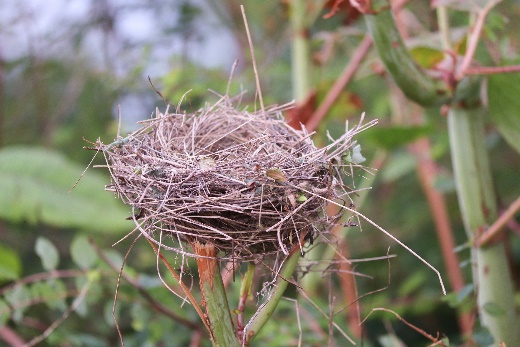           Etwas geräumiger und mit einem Dach darüber, das wäre schön.Ein/e Ehepaar/n-köpfige Familie sucht in seiner neuenHeimat, der Bergstraße, eine N-Zi-Wohnung.Schreiben Sie uns bitte, dann erfahr´n Sie mehr.Wir freuen uns darüber sehr.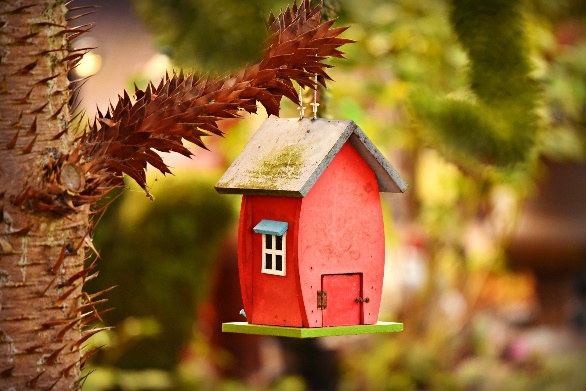 Etwas geräumiger wäre schön.Wir, es sollte erkennbar sein, ob es sich um Frau und Mann oder eine ganze Familie handelt suchen ein neues Zuhause. N Zi, Bad und Kü in oder um Ort wären für uns ideal. Freundliche Angebote bitte unter E-Mail. 